Red Hall Primary School, Headingley Crescent, Darlington, Co Durham, DL1 2ST Tel: 01325 254770www.redhallprimary-darlington.co.ukEmail:admin@redhall.darlington.sch.uk22nd May 2018Dear Parent/Carer, Classes 1 & 2 visit to Saltburn Beach – Beachcombers Topic - Thursday 19th July 2018Leave school at 09.15am	Return to school 3.15pmClasses 1 & 2 will be visiting Saltburn beach on Thursday 19th July in celebration of the Beachcombers topic. We are so looking forward to enjoying a day out at the Beach with yourself, therefore we are inviting one parent per child to come along with us to celebrate.  Please note; when you attend with your child, you are fully responsible for their welfare on this outing. The cost of the trip will be £3.50 per person towards transport costs, as the two coaches hired are costing £470.00.We request that contributions are paid in full by Wednesday 11th July.  If sufficient contributions are not received by this date the visit will need to be cancelled.  We must have your written permission for your child to participate.Please ensure your child has:Appropriately dressed for the trip i.e. sensible footwear, coat etc as well as spare clothing. Drink (fizzy drinks and glass bottles are not allowed).Suncream/appropriate clothing/towelA packed lunch will be provided from school, as part of the universal free meal scheme. Please complete and return the slip below by Wednesday 11th July, with your contribution.Yours faithfully,Mrs Luxon & Miss WhartonClass 1 &2 Teachers-----------------------------------------------------------------------------------------------------------------------------------------------Classes 1 & 2 visit to Saltburn Beach – Beachcombers Topic - Thursday 19th July 2018Leave school at 09.15am	Return to school 3.15pmName of child: ___________________________________________	Class: _____________I give permission for my child to attend the educational visit as detailed above.I would like to come along with my child I enclose £________________ towards the cost of the visit.Signed:  _____________________________________    Parent/Guardian  	Date:____________ *Please note all copies of school letters can be viewed on the website at www.redhallprimary-darlington.co.uk 	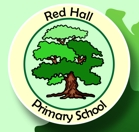 